      KАРАР                                                                                         ПОСТАНОВЛЕНИЕ« 13   »апрель  2020 й                                 №24                                 « 13 » апреля 2020 гО внесении изменений в Постановление Администрации сельского поселения Айдаралинский сельсовет муниципального района Стерлибашевский район Республики Башкортостан № 59 от 20 декабря 2019 года  «Об утверждении  перечня кодов подвидов доходов по видам доходов в части, относящейся к бюджету сельского поселения Айдаралинский сельсовет муниципального района Стерлибашевский район Республики Башкортостан, главным администратором которого  является администрация сельского поселения   Айдаралинский сельсовет муниципального района                                                            Стерлибашевский  район Республики Башкортостан»          В соответствии с Бюджетным кодексом Российской Федерации, Приказом Министерства финансов Российской Федерации от  06.06.2019 года № 85 н (ред. от 29.11.2019 г.) "О Порядке формирования и применения кодов бюджетной классификации Российской Федерации, их структуре и принципах назначения" постановляю:1. Внести в перечень кодов подвидов доходов по видам доходов   следующие изменения:дополнить подвидом следующий код бюджетной  классификации:     2. Контроль  за исполнением  настоящего постановления оставляю за собой.     3. Настоящее постановление вступает в силу с момента подписания.Глава сельского поселения                                                                 Фаткуллин Х.Х.        
       БАШKОРТОСТАН  РЕСПУБЛИКАһЫ СТEРЛЕБАШ РАЙОНЫ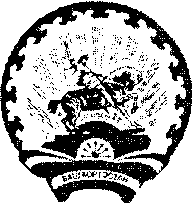 МУНИЦИПАЛЬ РАЙОНЫНЫҢАйҘАРӘЛЕ АУЫЛ СОВЕТЫАУЫЛ БИЛӘМӘҺЕХАКИМИӘТЕАДМИНИСТРАЦИЯСЕЛЬСКОГО ПОСЕЛЕНИЯАЙДАРАЛИНСКИЙ СЕЛЬСОВЕТМУНИЦИПАЛЬНОГО РАЙОНАСТЕРЛИБАШЕВСКИЙ РАЙОНРЕСПУБЛИКИ БАШКОРТОСТАНКод бюджетной классификацииРоссийской ФедерацииКод бюджетной классификацииРоссийской Федерации            Наименование доходовГлавного администраторадоходов бюджетов бюджетной системыРоссийской Федерации            Наименование доходов1237912 02 49999 10 0000 150Прочие межбюджетные трансферты, передаваемые бюджетам сельских поселенийустановить следующие структуры коды подвида доходовустановить следующие структуры коды подвида доходовустановить следующие структуры коды подвида доходов     7201 150расходные обязательства, возникающие при выполнении полномочий органов местного самоуправления по отдельным вопросам местного значениярасходные обязательства, возникающие при выполнении полномочий органов местного самоуправления по отдельным вопросам местного значения